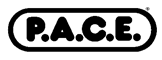 APPLICATION INSTRUCTIONSCompleted documents should be emailed to Andrea Hickey, Director of P.A.C.E.by email at andreah@ascls.org.Application Steps:Complete the provider information on the next page.Complete the Single Event Program Information TemplateEmail the following items to andreah@ascls.orgCompleted Provider Information (next page)Completed Single Event Program Information Template (Excel file)Examples of advertising to be used to promote sessions-brochure, flyer, emails, etc.Note-draft versions of advertising are acceptable.Example of evaluation (unless using the ASCLS CE Organizer)Example of certificate (unless using the ASCLS CE Organizer)Once the application has been processed and approved, the Director of P.A.C.E. will initiate an invoice to collect payment and send the file for the current year P.A.C.E. Seal. The P.A.C.E. Seal is only to be placed on the certificate; it cannot be used on advertising. Post Program Reporting:The Single Event Post Program Report is due 60 days after the program was presented. This file can be found at www.ascls.org/pace Email file to andreah@ascls.org. Note: This is not required for those using the ASCLS CE Organizer.APPLICATION FOR PROVIDER STATUSSingle Event – Provider InformationProvider Name:	     	 Provider Number (IF KNOWN):	      Are you a Non-Profit or For-Profit entity as defined by the IRS?       Billing Address:      City, State; Zip:      Telephone Number:      Activity Title:       Activity Date(s):      	Program Administrator:      	Credentials:      Title or Current Position:      	Email:      	Telephone Number:      Program Coordinator:      	Credentials:       Title or Current Position:      	Specialized Training:	     Email:      	Telephone Number:      Are you using CE Organizer for this event?      If not, how will attendance be collected?      Note: It is mandatory to collect the participant’s name as well as email and/or mailing address.Advertising RequirementsThe P.A.C.E. ® criteria for a program advertising include all of the following for each session:Speaker name with credentials and/or titleDescription of program content and/or measurable learning objectives *Level of instructionNumber of contact hours to be awardedDate and locationThe P.A.C.E. ® statement: “(Organization’s Name) is approved as a provider of continuing education programs in the clinical laboratory sciences by the ASCLS P.A.C.E. ® Program.”*If measurable learning objectives are not in the advertising, they must be made available to participants before or during the session.EvaluationsThe evaluation tool aids the provider in improving the specific program or in preparing for future events.Evaluation forms must rate the following using a 5-point rating scale: the speaker(s) in terms of knowledge, organization and effectiveness.overall satisfaction with the program content.If the given objectives were met.A provider may ask additional evaluation questions, including whether the session was presented without commercial bias.Providers may design their own evaluation tool if it contains the required elements and identifies the program being evaluated.   The participants must complete the evaluations at the end of the program to receive P.A.C.E.® credit.  Certificates of Completion or AttendanceA certificate of attendance or completion that is given to a participant after a P.A.C.E. ® approved program must contain the following required elements.  Participant’s nameName and address of the P.A.C.E. ® provider Program dateTitleP.A.C.E.® Program number in proper format. Number of contact hours, separate and total Name and address of the national P.A.C.E. ® Office (note: this does not have to be a prominent item on the certificate)Signature of the Program Administrator or designee (can be electronic)P.A.C.E. ® SealCalifornia Accrediting Agency InfoComments:												Comments:												EXAMPLE CERTIFICATE 1Provider Logo/NameProvider AddressCERTIFICATE OF ATTENDANCE FOR:Name:______________________________________________________________________________________Change rows as you see fit.  “Attended” column may be deletedVALID WHEN SIGNATURE AND P.A.C.E. ® STICKER ARE PRESENT.I certify that this individual has attended the above session(s) and completed the program requirements.Signature of P.A.C.E. ® Administrator or Designee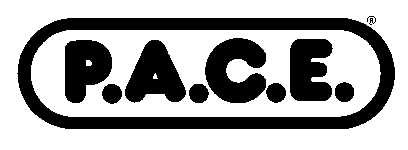 EXAMPLE CERTIFICATE 2Provider Logo/NameProvider AddressCERTIFICATE OF ATTENDANCE FOR:Name:Date Issued:Session Title:Contact Hours Awarded:P.A.C.E. Program Number:VALID WHEN SIGNATURE AND P.A.C.E. ® STICKER ARE PRESENT.I certify that this individual has attended the above session(s) and completed the program requirements.Signature of P.A.C.E. ® Administrator or DesigneeEXAMPLE PROGRAM EVALUATION EXAMPLE 1Program Number:  Program Title: Date:  Contact Hours:  RATING SCALE	                   5 = Yes/High/Excellent;  1 = No/Low/PoorRATING SCALE	                   5 = Yes/High/Excellent;  1 = No/Low/PoorRATING SCALE	                   5 = Yes/High/Excellent;  1 = No/Low/PoorRATING SCALE	                   5 = Yes/High/Excellent;  1 = No/Low/PoorRATING SCALE	                   5 = Yes/High/Excellent;  1 = No/Low/PoorRATING SCALE	                   5 = Yes/High/Excellent;  1 = No/Low/PoorRATING SCALE	                   5 = Yes/High/Excellent;  1 = No/Low/PoorRate the speaker(s) in terms of knowledge, organization and effectiveness.⑤④③③②①Rate your overall satisfaction with the program content.⑤④③③②①Were the below objectives met?⑤④③③②①1.  «Objective_1»2.  «Objective_2»3.  «Objective_3»1.  «Objective_1»2.  «Objective_2»3.  «Objective_3»1.  «Objective_1»2.  «Objective_2»3.  «Objective_3»1.  «Objective_1»2.  «Objective_2»3.  «Objective_3»1.  «Objective_1»2.  «Objective_2»3.  «Objective_3»1.  «Objective_1»2.  «Objective_2»3.  «Objective_3»1.  «Objective_1»2.  «Objective_2»3.  «Objective_3»Was the content presented without commercial bias?YesYesYesNoNoNoEXAMPLE PROGRAM EVALUATION EXAMPLE 2Program Number:  Program Title: Date:  Contact Hours:  RATING SCALE	                   5 = Yes/High/Excellent;  1 = No/Low/PoorRATING SCALE	                   5 = Yes/High/Excellent;  1 = No/Low/PoorRATING SCALE	                   5 = Yes/High/Excellent;  1 = No/Low/PoorRATING SCALE	                   5 = Yes/High/Excellent;  1 = No/Low/PoorRATING SCALE	                   5 = Yes/High/Excellent;  1 = No/Low/PoorRATING SCALE	                   5 = Yes/High/Excellent;  1 = No/Low/PoorRate the speaker(s) in terms of knowledge, organization and effectiveness.⑤④③②①Rate your overall satisfaction with the program content.⑤④③②①Were the stated objectives met?⑤④③②①DateP.A.C.E. ®Program #Session TitleContact HoursTotal Hours